Dental Public Health Journal Club 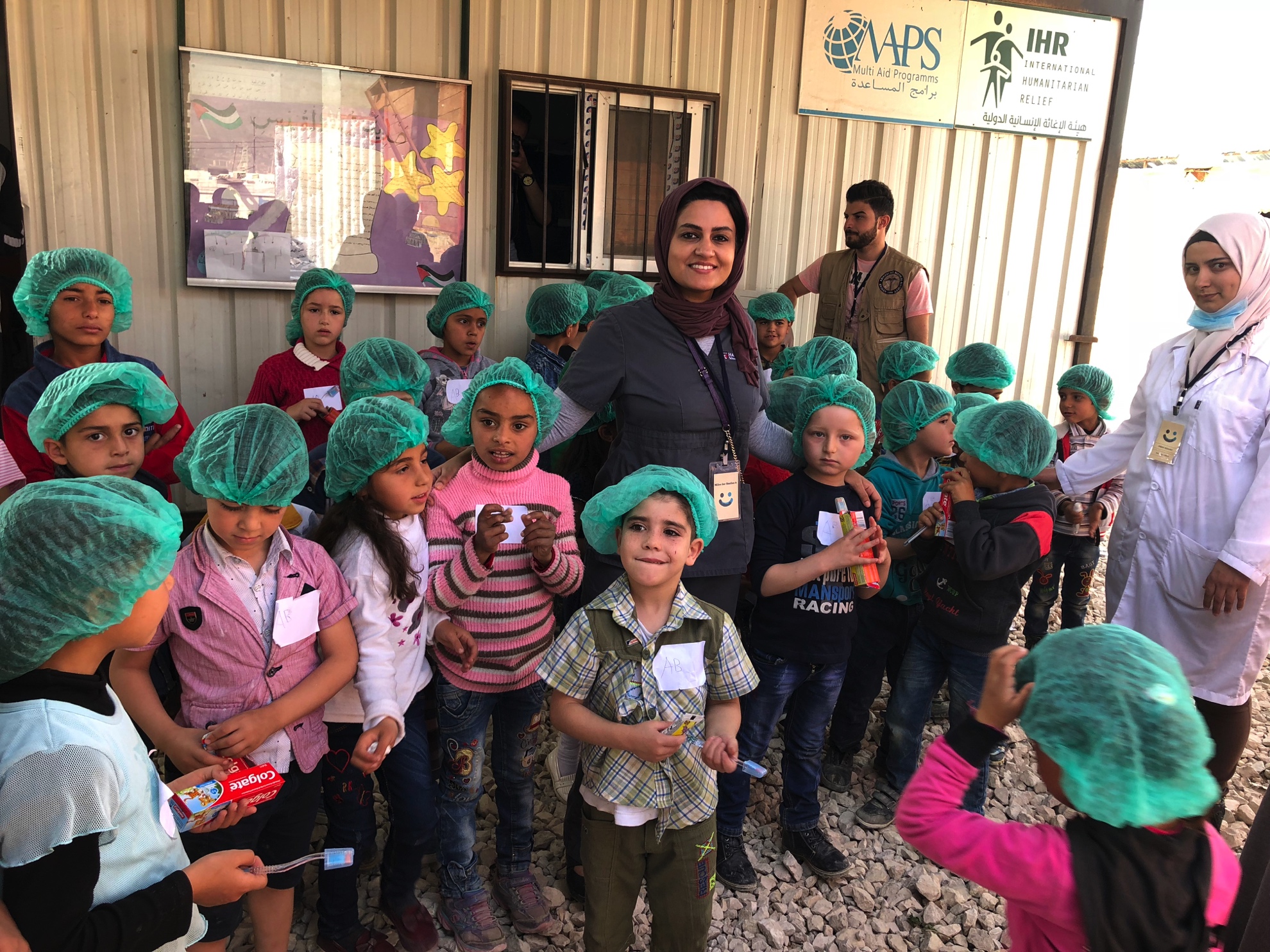 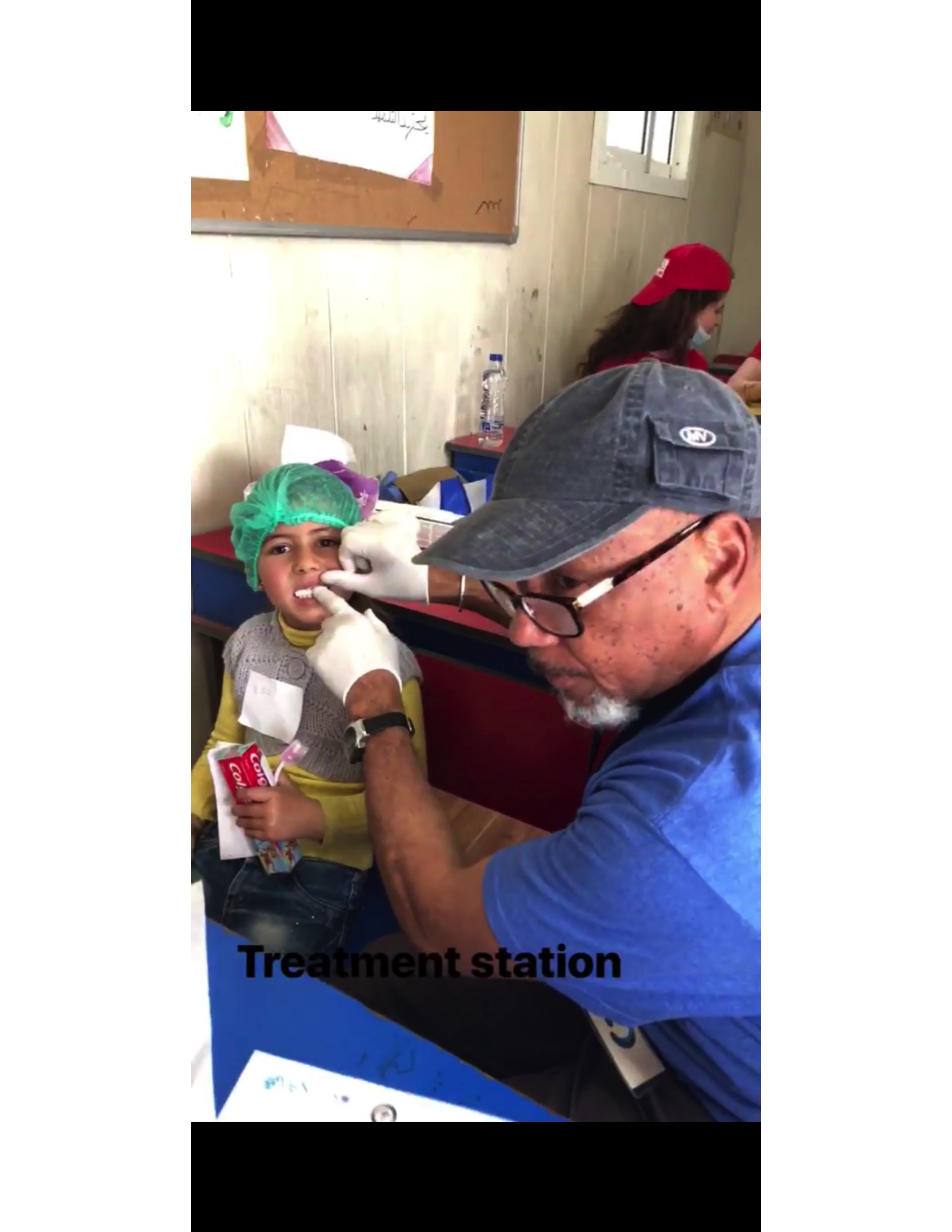 Miles for Smiles: A Sustainable Dental Prevention and Treatment Program at a Syrian Refugee Camp in Lebanon Dr. Hend Alqaderi & Dr. Brian Swann Tuesday July 10th, 20185:30 - 7:00pmREB 109 Dr. Swann and Dr. Alqaderi will share their stories and experiences in delivering dental care to children at a Syrian refugee camp in Lebanon. In addition to implementing a dental protocol every six months, Dr. Swann and Dr. Alqaderi will share their future plans in evaluating the effectiveness of this protocol for sustainability, future improvement, and quality assurance.